Klasa I a – zadania do realizacji 22.06 – 26.06.2020 rPONIEDZIAŁEK: 22.06.2020KRĄG TEMATYCZNY: Wkrótce wakacjeTemat dnia: Pozdrowienia z wakacjiPONIEDZIAŁEK : 22.06.2020Edukacja polonistyczna– Podręcznik s. 60 wiersz E. Zechenter – Spławińskiej „Napisz z wakacji”opowiedz o znanych Ci sposobach kontaktowania się ze znajomymi                      w czasie wakacji, zapamiętaj swój adreswykonaj ćw. 1,2,3 P. s. 60– Zeszyt ćwiczeń s. 56 i 57wykonaj ćw. 1,2,3 s. 56 oraz 4,5 s. 57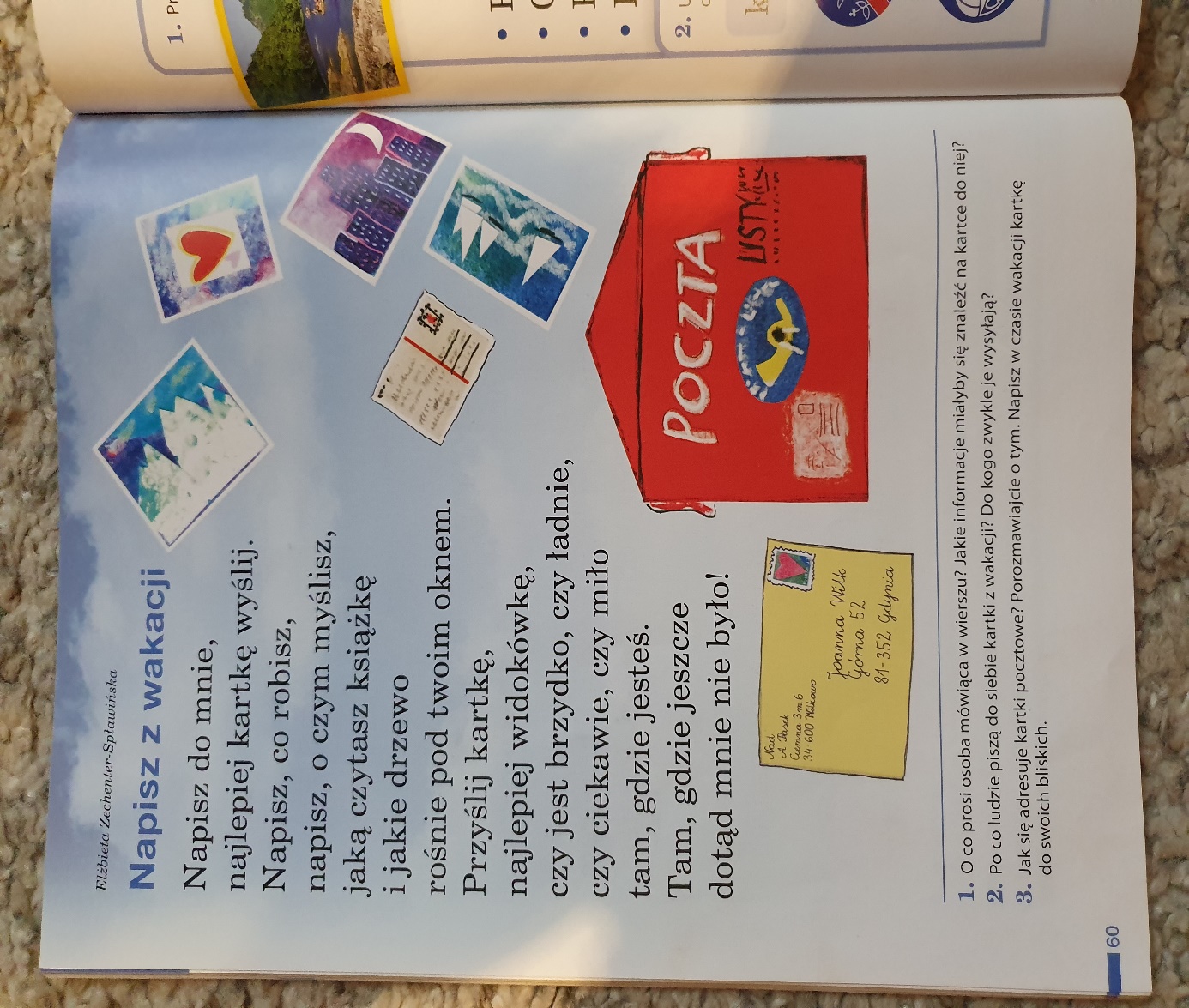 Edukacja przyrodnicza– Podręcznik s. 61informacje – bezpieczne wakacje zredaguj wakacyjne rady dotyczące zachowania bezpieczeństwa i zapisz je w zeszycie P. s. 61 ćw. 2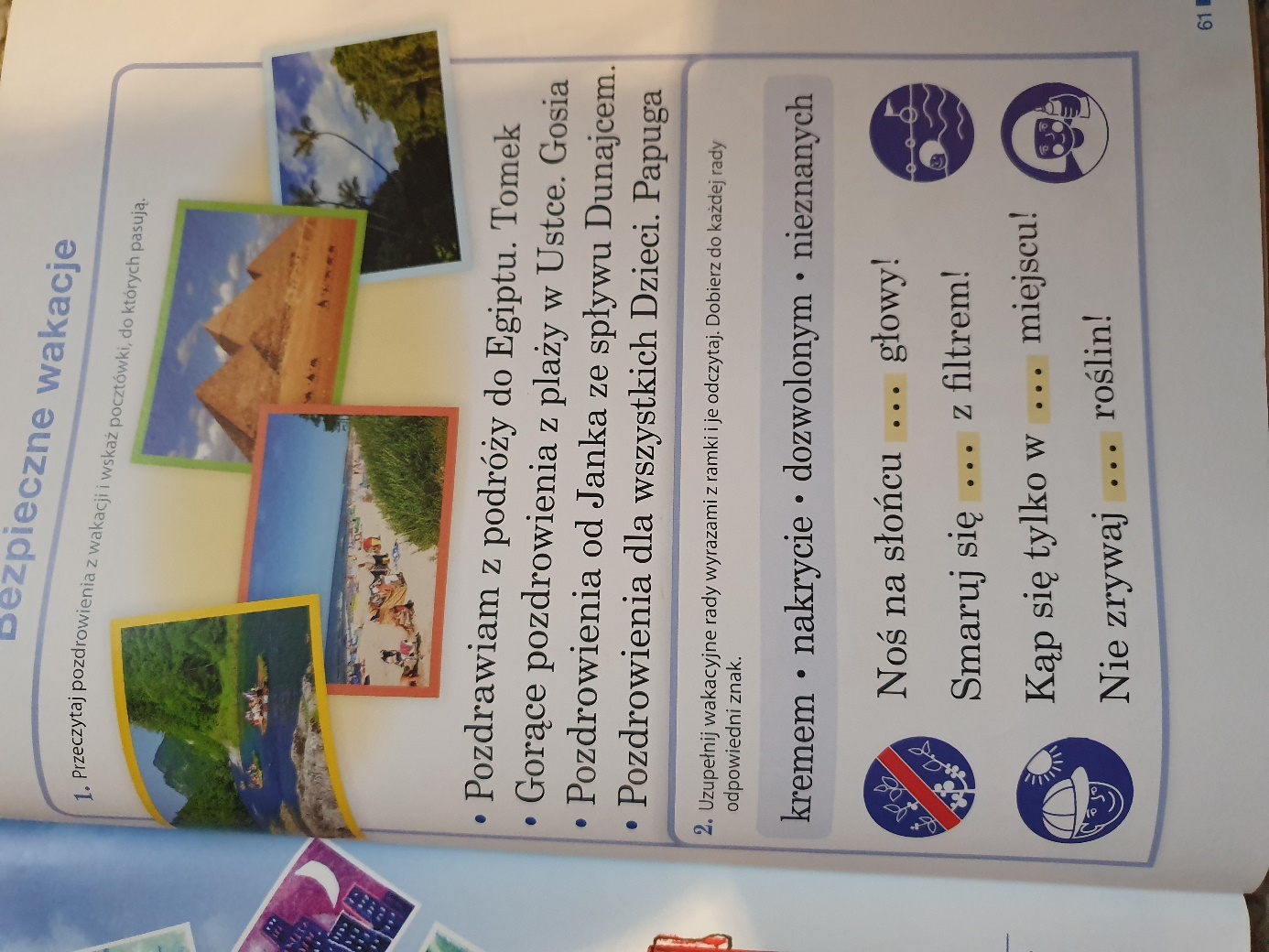 Edukacja plastycznaWykonaj kartkę z wakacyjnymi pozdrowieniamiEdukacja matematycznaPowtarzam podstawowe wiadomości, dodawanie i odejmowanie w zakresie 20– Zeszyt ćwiczeń s. 80 - 81WTOREK: 23.06.2020Temat dnia: Święto tatyWychowanie fizyczneGry i zabawy zręcznościoweEdukacja polonistyczna– Podręcznik s. 54  wiersz M. Brykczyńskiego pt.: „Tata” i Podręcznik s. 55 „Co robimy z tatą”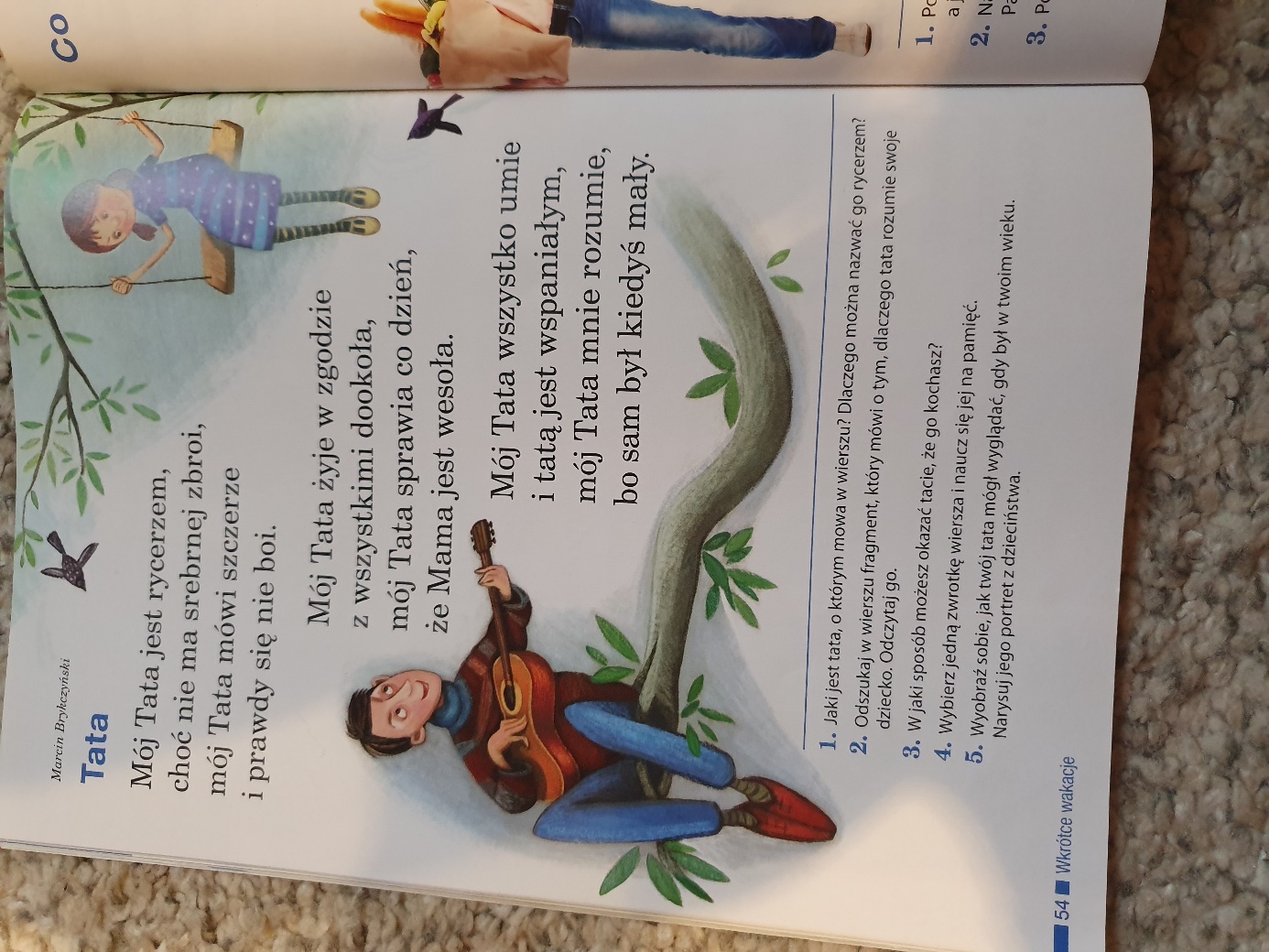 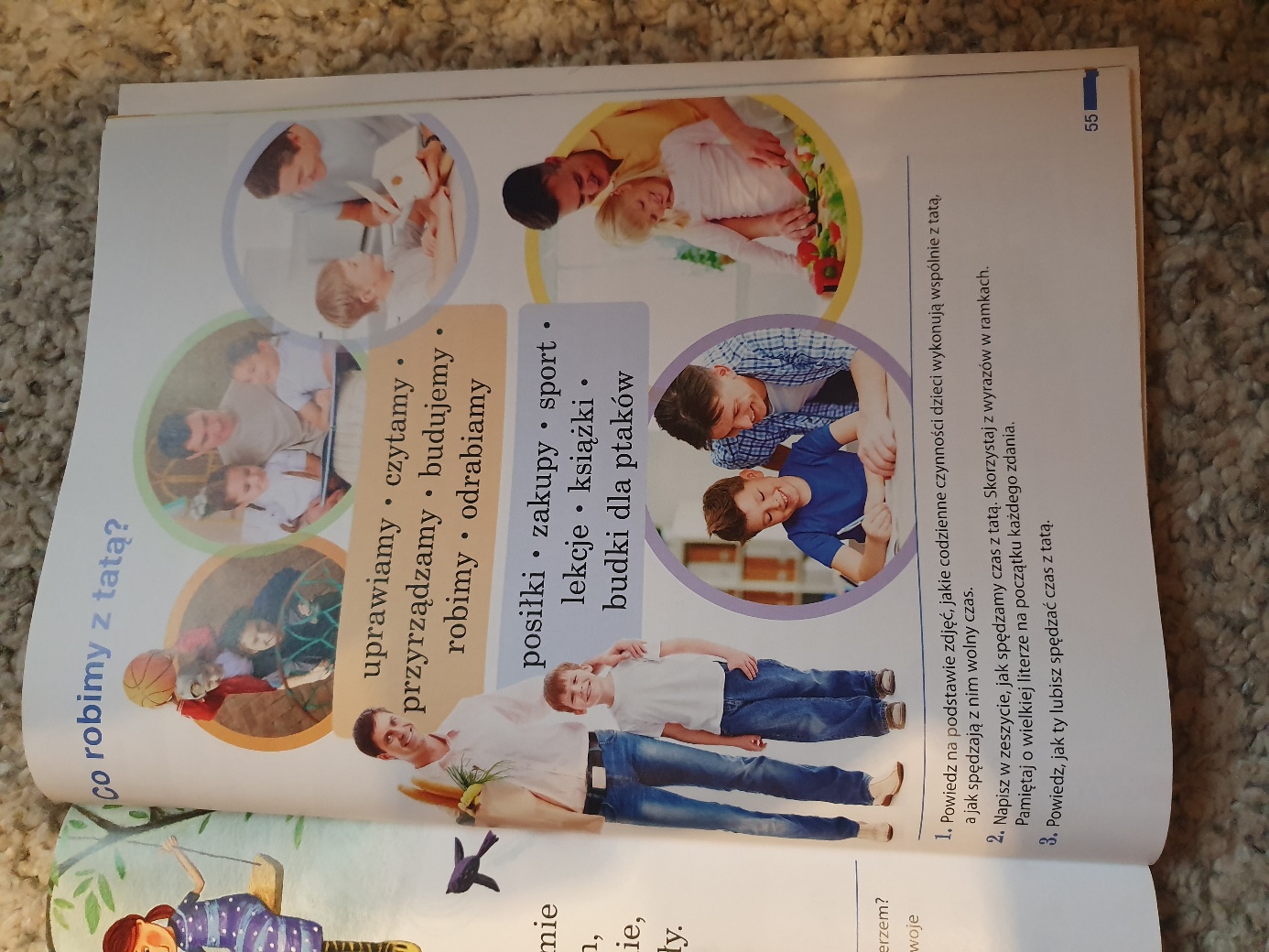 opowiedz o szacunku i miłości do swojego tatywykonaj ćw.1,2,3 P. s. 54 na podstawie zdjęć i wyrazów w ramce (P. s. 55) opowiedz jak spędzasz czas z tatą– Zeszyt ćwiczeń s. 51 – 52Wykonaj ćw. 1,2 s. 51 i 3,4 s.52 – ćwiczenia zgodnie z poleceniami zapisz w zeszycieEdukacja informatyczna:Temat: Przed ostatnim dzwonkiem – podsumowanie w formie interaktywnego quizu – praca z płytązagraj w grę „Planety wiedzy” z liter otrzymanych za każdą prawidłową odpowiedź ułóż hasłozagraj w grę „Zadanie z rozwiązaniem” – ułóż hasłoEdukacja matematyczna– podręcznik  s. 53 – 54  dodawanie i odejmowanie w zakresie 20 wykonaj zad. 1,2 s. 53 i 3,4 s. 54 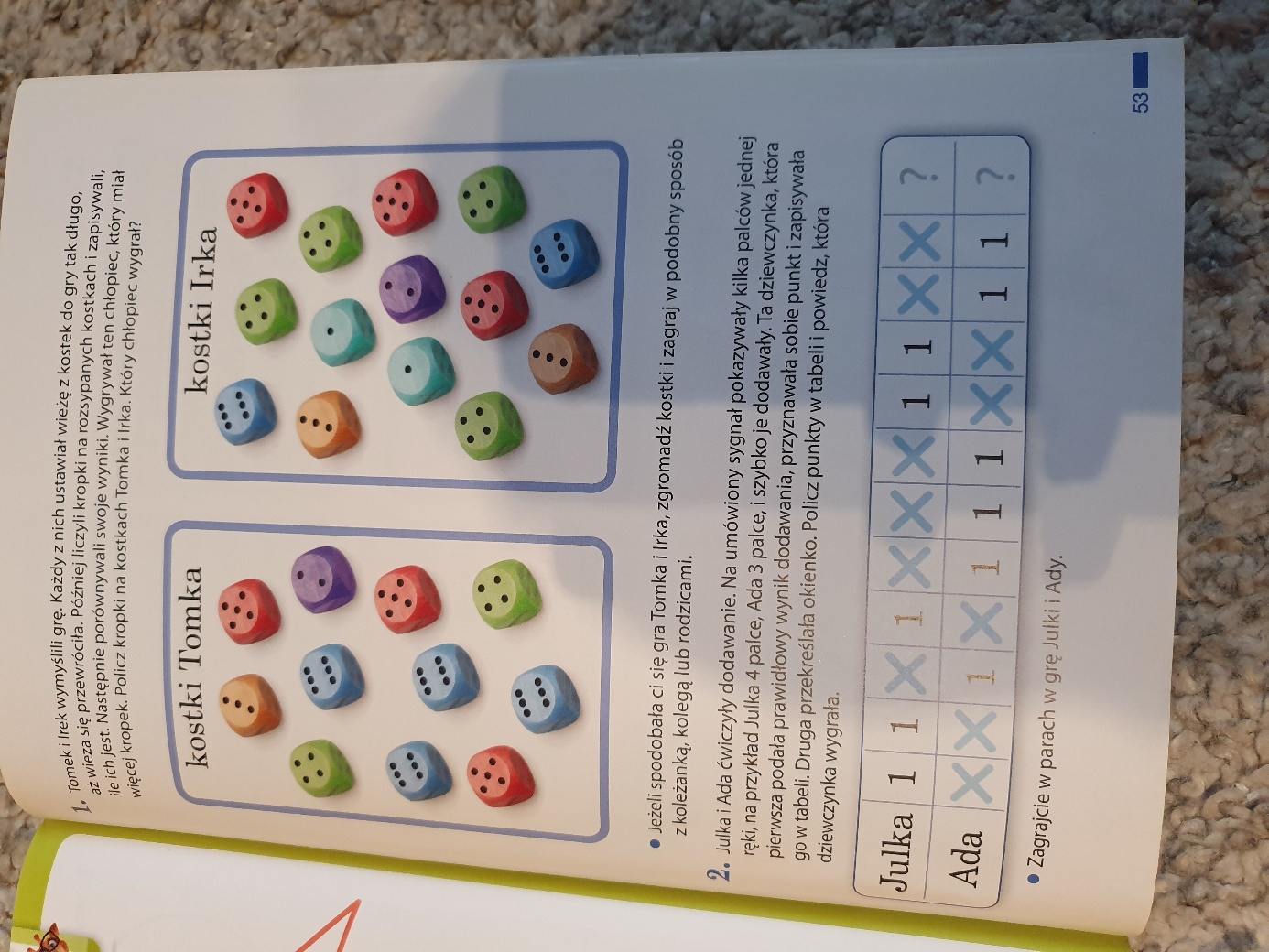 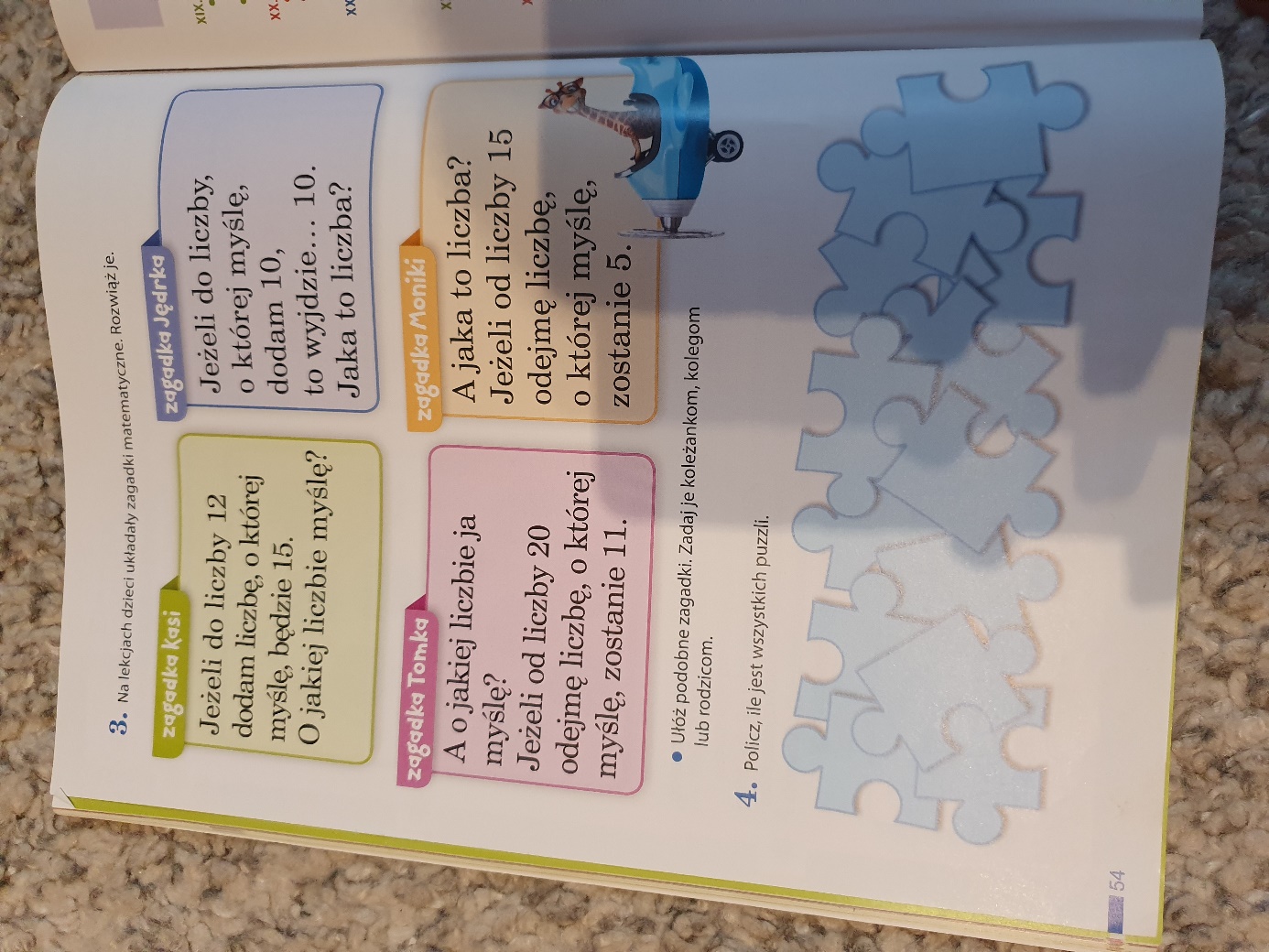 ŚRODA: 24.06.2020Temat dnia: Bezpieczne wakacjeEdukacja społecznaObejrzyj filmik Bezpieczne wakacje https://www.youtube.com/watch?v=0iidgRGFl60Porozmawiaj z rodzicami na temat  bezpieczeństwa podczas wakacji w miejscu zamieszkania, nad morzem, w górach, nad jeziorem – przypomnij poznane  numery alarmowe Edukacja polonistycznaDzień Odkrywcówwykonaj ćwiczenia ze strony 68 - 71Edukacja matematyczna– Zeszyt ćwiczeń s. 82 - 83  Pomyślę i rozwiążę – utrwalenie umiejętności matematycznych i rozwijanie logicznego myśleniawykonaj ćw. 1,2,3 s. 82 i 1,2,3 s. 83CZWARTEK 25.06.2020 Temat dnia: Dlaczego powinniśmy wybierać wodę i dużo się ruszać?Edukacja przyrodniczarozmowa na temat roli wody w prawidłowym  funkcjonowaniu organizmu na podstawie filmu pt.: „Nawodnienie” – Dobrze Jemy ze Szkołą na Widelcu                https://www.youtube.com/watch?v=0e_b5HtDkyInapoje korzystne i niekorzystne dla naszego organizmu Wychowanie fizyczneGry i zabawy terenoweEdukacja matematycznaPomyślę i rozwiążę – utrwalenie umiejętności matematycznych i rozwijanie logicznego myślenia– Zeszyt ćwiczeń s. 84 -85wykonaj ćw. 1,2,3 s. 84 i 1,2,3,4 s.85Edukacja technicznaWykonaj żółwia z plastikowej butelki według podanej instrukcji https://www.youtube.com/watch?v=lR4GHErcCdw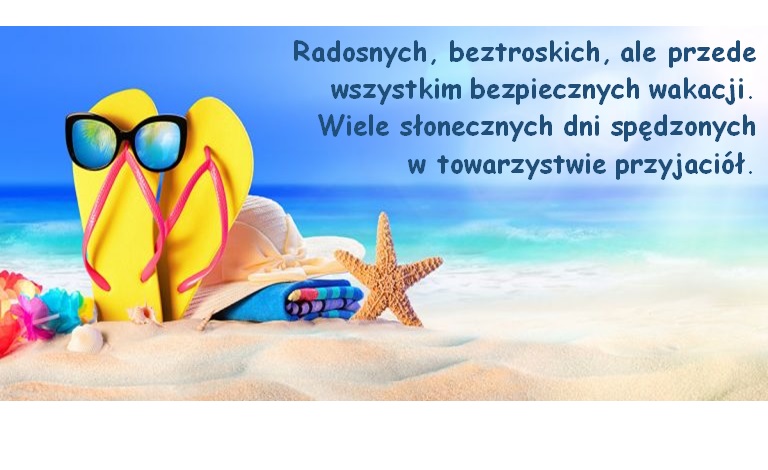 ŻYCZY WYCHOWAWCZYNI Anna Kotras  😊 😊 😊